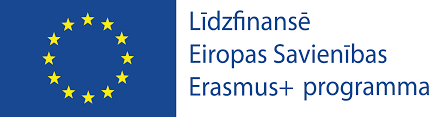 Pirmā mobilitāte UngārijāMadonas Valsts ģimnāzija ir iesaistījusies Eiropas Savienības finansētajā starptautiskajā Erasmus+ projektā „Sports – aktīvs dzīvesveids” (”Physical Education – Active Life Style”, akronīms P.E.A.L.S.”). Projekta īstenošanas laiks no 2018.gada 1. septembra līdz 2020. gada 31. augustam. Projektā iesaistīti divdesmit ģimnāzisti un četri skolotāji.Pirmā šī projekta mobilitāte, kurā piedalījās projekta koordinatore skolotāja D.Vaidote, sporta skolotāja L.Līcīte un pieci 10.b klases skolēni, tika aizvadīta no 11.-17.oktobrim Budapeštā, Ungārijā. Vēlamies nedaudz pastāstīt par šo mobilitāti un saviem iespaidiem.Budapeštas Ferenca Lista lidostā ieradāmies agri no rīta. Pavisam drīz mēs pašķīrāmies un devāmies pie ungāru viesģimenēm. Tas izraisīja nelielu satraukumu par sazināšanos angļu valodā, bet bijām ļoti pārsteigti par labo angļu valodas līmeni ģimenēs, kā arī skolotāju starpā, kas atviegloja komunikāciju. Budapeštas partnerskolas skolēni un viņu ģimenes uzņēma mūs ļoti viesmīlīgi, sniedza mums visu nepieciešamo, pat ņēma vērā mūsu individuālos paradumus un vēlmes. Šajā nedēļā sajutāmies patiešām piederīgi ungāru ģimenēm. Reizēm vecāku darba grafiki neļāva būt visiem kopā, bet, neskatoties uz šo aspektu, paspējām satuvināties un parunāties ar visiem. Atvadoties mūsu jaunie draugi pasniedza dāvanas gan mums, gan mūsu ģimenēm, mēs uzturam kontaktus arī pēc atgriešanās mājās.				Ungārijas skola, kas piedalās šajā projektā ir Budapeštas Ekonomiskā Politehniskā Alternatīva vidusskola. Tā tiek saukta par alternatīvo skolu, jo praksē pastāvīgi iekļauj mūsdienu metodiku: izmanto sadarbību, radošuma attīstību, mūsdienīgu IT un komunikācijas līdzekļu izmantošanu, projektu darbu un ārpusskolas izglītības programmas kā mācīšanās pamatu. Priekšmetus mācās pa semestriem, piemēram, šajā gadā akcents tiek likts uz angļu valodu ar 12 stundām nedēļā pie trīs dažādiem skolotājiem. Interesanti likās, ka šajā skolā nav iedalītu klašu numuru pēc vecuma kā Latvijā, bet gan katra klase izdomā pati sev nosaukumu. Mums bija lieliska iespēja piedalīties dažās mācību stundās, piemēram, sportā, kas ļoti pārsteidza ar to, cik ļoti atšķiras no mūsu sporta stundām – tas tiek uztverts kā spēju priekšmets un netiek vērtēts, tāpēc stundās skolēni tikai spēlē dažādas sporta spēles.						Projekta galvenā būtība ir popularizēt fiziskās aktivitātes un veicināt aktīvu un veselīgu dzīvesveidu, tāpēc lielākā daļa aktivitāšu bija saistīta ar sportu. Riteņbraukšana Ungārija ir populārs veids, kā pārvietoties pa pilsētu, tādēļ mums nebija pārāk lielas problēmas ar satiksmi. Galvenā sporta tēma šajā mobilitātē bija riteņbraukšana, tāpēc visu piecu partnervalstu skolēni kopā ar saviem sporta skolotājiem devās divos braucienos ar velosipēdiem visas dienas garumā. Pati par sevi fiziskā slodze nebija pārāk liela, bet vairāk grūtības sagādāja mentalitāte. Kaut mēs, ģimnāzisti, varējām ātrāk nobraukt distanci, bija jāgaida pārējie dalībnieki, tāpēc ka grūti visai grupai nokļūt no punkta A līdz punktam B. Sporta aktivitātes bija izbaudāmas, jo neviens nebija spiests sportot uz maksimumu. Bija "sporta ballīte", kur spēlējām dažādas sporta spēles, kur jādarbojas kā komandai - futbols, florbols, utt. Bez šaubām, Ungārijā ir daudz sportistu. Noslēguma dienā visiem projekta dalībniekiem bija lieliska iespēja tikties ar trīskārtējo Olimpisko spēļu čempionu ūdens polo spēlē Gergely Kiss, kurš visiem pastāstīja par savu ceļu uz šīm daudzajām uzvarām un iedvesmoja nepadoties. Pēc intervijas ar sportistu, visi dalībnieki kopā devās uz mobilitātes noslēguma pasākumu, kur prezentēja mobilitātes nedēļā paveikto un saņēma sertifikātus par dalību projektā.	Daudz laika sanāca pavadīt tieši Budapeštā, iepazīstot pilsētu un apskatot dažādus tūrisma objektus. Arī viena no projekta aktivitātēm bija ”Treasure Hunt” jeb dārgumu meklēšanas spēle Budapeštas pilsētā. Mūs sadalīja internacionālās grupās, kopā bija jāatrod visi tūrisma objekti un jāizpilda dotie uzdevumi. Budapešta ir brīnišķīga pilsēta. Lieta, kas atšķir Budapeštu no pārējām pilsētām ir tā, ka pilsētā ir divi centri: Buda un Pešta. Pilsēta izceļas ar brīnišķīgo arhitektūru, kas nedaudz atgādina Vīni. Pilsēta ir ļoti vēsturiska, uz katra stūra ir jūtams spēcīgs ungāru nacionālais gars. Protams, nevar nepieminēt Parlamenta ēku, kas ir visgreznākā visā pasaulē. Pilsēta ir slavena ar to, ka te ir visvairāk visā pasaulē silto āra un iekštelpu baseinu, tāpēc esam ļoti priecīgi, ka mums arī izdevās izbaudīt ūdenspriekus vienā no baseiniem. Visu padarīja labāku vēl tas, ka viens no baseiniem ar temperatūru +35C, atrodas uz mājas jumta. Mums bija dota iespēja paraudzīties uz Budapeštu naktī.					Ungāru valoda ir ļoti interesanta, bet ēdiens - specifisks un īpašs. Šeit mēs pirmoreiz nobaudījām ceptus kastaņus un skursteņu kūkas. Taču sarkanā paprika ir uzskatāma par visungāriskāko garšvielu, bez kuras ikdienas dzīve nav iedomājama.					Šis projekts mums deva iespēju iegūt jaunus draugus no Ungārijas, Lietuvas, Čehijas un Grieķijas. Bija ļoti interesanti iepazīt dažādās kultūras un cilvēku raksturus. Mums tika dota iespēja iepazīt ungāru tautu, viņu uzskatus un attieksmi. Uzņemšana izraisīja sajūtas, it kā nebūtu vairāku tūkstošu kilometru attāluma no mājām, jo šī tauta ir ļoti jauka, izpalīdzīga, saprotoša. Ungārijas projekta partneru attieksme pret šo mobilitāti noteikti nebija nepamanāma, jo viņi bija kārtīgi parūpējušies, lai mēs tur pavadām vislabāko laiku, kas ilgi paliktu atmiņā.					Projekta norises laikā iegūtas daudz dažādas emocijas un noteikti jauna pieredze un piedzīvojumi, kurus atcerēsimies vēl ilgi.Madonas Valsts ģimnāzijas 10.b klases skolniekiA.Asmus, K.Kalniņa, D.Palieks, A.Audže, A.Kļaviņš, 